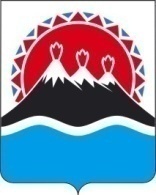 П О С Т А Н О В Л Е Н И ЕПРАВИТЕЛЬСТВА  КАМЧАТСКОГО КРАЯ             г. Петропавловск-КамчатскийПРАВИТЕЛЬСТВО ПОСТАНОВЛЯЕТ:1. Внести в приложение к постановлению Правительства Камчатского края от 05.02.2014 № 60-П «Об утверждении порядка предоставления субсидий из краевого бюджета юридическим лицам и индивидуальным предпринимателям на реализацию мероприятий, направленных на создание условий для совмещения незанятыми многодетными родителями, родителями, воспитывающими детей инвалидов, обязанностей по воспитанию детей с трудовой деятельностью» следующие изменения:1) пункты 1-2 части 4 изложить в следующей редакции: «1) создавшие (оборудовавшие) в текущем финансовом году рабочее место, в том числе надомное, для трудоустройства незанятых родителей;2) заключение договора между краевым государственным казенным учреждением центром занятости населения и получателем субсидии об организации рабочих мест для трудоустройства на постоянную работу незанятых родителей (далее - договор об организации рабочих мест для трудоустройства незанятых родителей);»;2) часть 6 дополнить пунктом 4 в следующей редакции: «4) подписанное получателем субсидии гарантийное обязательство, подтверждающее, что работодатель соответствует требованиям, установленным  подпунктами «а» - «д» пункта 1 части 5 настоящего Порядка.»;3)  часть 9 изложить в следующей редакции: «9. Центр занятости населения в течение 5 рабочих дней со дня поступления указанных в частях 6 и 7 настоящего Порядка документов направляет их и копию договора об организации рабочих мест для трудоустройства незанятых родителей в Агентство.»;4) часть 10 изложить в следующей редакции: «10. Агентство по итогам рассмотрения предусмотренных частью 9 настоящего Порядка документов в течение 5 рабочих дней со дня их поступления принимает решение о предоставлении субсидии либо об отказе в предоставлении субсидии.»; 5) часть 14 изложить в следующей редакции: «14. В случае принятия решения о предоставлении субсидии Центр занятости населения одновременно с уведомлением о принятии решения направляет в адрес получателя субсидии в двух экземплярах договор о предоставлении субсидии, заключаемый между Агентством и получателем субсидии в соответствии с типовой формой, утвержденной Министерством финансов Камчатского края (далее – договор о предоставлении субсидии).».2. Настоящее постановление вступает в силу через 10 дней после дня его официального опубликования.Губернатор Камчатского края                                                           В.И. ИлюхинСОГЛАСОВАНО:Пояснительная запискак проекту постановления Правительства Камчатского края «О внесении изменений в постановление Правительства Камчатского края 05.02.2014           № 60-П «Об утверждении порядка предоставления субсидий из краевого бюджета юридическим лицам (за исключением государственных (муниципальных) учреждений) и индивидуальным предпринимателям на реализацию мероприятий, направленных на создание условий для совмещения незанятыми многодетными родителями, родителями, воспитывающими детей инвалидов, обязанностей по воспитанию детей с трудовой деятельностью»Настоящий проект постановления Правительства Камчатского края разработан в целях приведения постановления Правительства Камчатского края от 05.02.2014 № 60-П «Об утверждении порядка предоставления субсидий из краевого бюджета юридическим лицам (за исключением государственных (муниципальных) учреждений) и индивидуальным предпринимателям на реализацию мероприятий, направленных на создание условий для совмещения незанятыми многодетными родителями, родителями, воспитывающими детей инвалидов, обязанностей по воспитанию детей с трудовой деятельностью» в соответствие с постановлением Правительства Российской Федерации от 06.09.2016 № 887 «Об общих требованиях к нормативным правовым актам, муниципальным правовым актам, регулирующим предоставление субсидий юридическим лицам (за исключением субсидий государственным (муниципальным) учреждениям), индивидуальным предпринимателям, а также физическим лицам – производителям товаров, работ, услуг».Принятие данного проекта постановления Правительства Камчатского края не потребует выделения дополнительных финансовых средств из краевого бюджета.Проект постановления Правительства Камчатского края с  23.06.2017 года по 05.07.2017 года размещен на официальном сайте исполнительных органов государственной власти Камчатского края в сети «Интернет» для проведения независимой антикоррупционной экспертизы, по окончании указанного срока экспертных заключений не поступило. В соответствии с постановлением Правительства Камчатского края от 06.06.2013 № 233-П «Об утверждении порядка проведения оценки регулирующего воздействия проектов нормативных правовых актов Камчатского края и экспертизы нормативных правовых актов Камчатского края» подготовлен сводный отчет о результатах проведения оценки регулирующего воздействия проекта постановления.№О внесении изменений в приложение к постановлению Правительства Камчатского края от 05.02.2014 № 60-П «Об утверждении порядка предоставления субсидий из краевого бюджета юридическим лицам и индивидуальным предпринимателям на реализацию мероприятий, направленных на создание условий для совмещения незанятыми многодетными родителями, родителями, воспитывающими детей инвалидов, обязанностей по воспитанию детей с трудовой деятельностью»Заместитель Председателя Правительства Камчатского краяИ.о. министра финансов Камчатского края____________________________В.Н. КарпенкоЮ.С. ЗахаренкоРуководитель Агентства инвестиций и предпринимательстваКамчатского края ______________     О.В. Герасимова РуководительАгентства по занятости населения и миграционной политике Камчатского края_____________Н.Б. НиценкоИ.о. начальника Главного правовогоуправления Губернатора и Правительства Камчатского края _____________   Т.В. Ильина